Parques, Recreación y Servicios Culturales de Wenatchee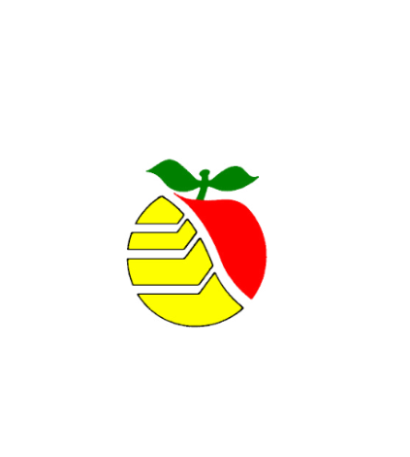 PO Box 519, Wenatchee Washington 98807    (509) 888-3284SOLICITUD DE JARDIN COMUNITARIODebido a la naturaleza abierta de los jardines,la ciudad de Wenatchee no es responsable por la pérdida de los productos. Nombre:												Dirección:												Ciudad:						Estado:		 Código Postal:				 Correo Electrónico:				 Teléfono:						 Los espacios del jardín serán asignados por orden de llegada.   Soy un Nuevo jardinero. Soy un jardinero que regresa y solicito mí mismo número de lote:  Soy un jardinero que regresa y solicito un cambio de lote. Me gustaría reservar 		 lotes a $15 por lote Residente de la Ciudad/$16.50 No-Residentes de la ciudad por parcela con el total de $	     .Me gustaría usar la casita de almacenamientoSe aceptarán solicitudes empezando el Segundo martes de enero y las parcelas serán asignadas por orden de llegada. Usted puede empezar a trabajar en su lote tan pronto reciba confirmación de la parcela asignada. El adulto abajo firmante a favor de sí mismo, su hijo(s), acuerdan proteger, defender, indemnizar y eximir de responsabilidad a la ciudad de Wenatchee, sus funcionarios, oficiales, empleados y agentes de cualquier o todos y cada uno de los reclamos, solicitudes, demandas, penalidades, perdidas, daños, juicios o costos de cualquier clase que resulten de las actividades de dicho individuo en los programas de la Ciudad de Wenatchee, excepto por aquellos actos u omisiones los cuales son de exclusiva negligencia de la Ciudad de Wenatchee..Firma:						Fecha:						Reglas Del Jardín ComunitarioAsegurar una experiencia de jardinería agradable para todos los jardineros es un objetivo principal del Jardín Comunitario de la Ciudad de Wenatchee. Respete a sus compañeros y recuerde que trabajar en jardines comunitarios de la Ciudad es un privilegio.1.0 	HORAS VOLUNTARIAS: SE REQUIEREN OCHO HORAS POR LOTE El Jardín Comunitario está abierto al público y está sujeto a las siguientes reglas, así como otras reglas de la Ciudad de Wenatchee. Cuando usted reserve su lote(s), se le dará una combinación para entrar por los portones que estarán bajo llave. Por favor asegúrese que el portón se cierre al entrar y se le ponga su candado al salir y por ningún motivo comparta la combinación con otros para ayudar y asegurar que el jardín permanezca seguro cuando no lo estén usando.Cada parcela de jardín es de cuatro pies de ancho por ocho pies de largo.     El agua está disponible desde aproximadamente del 15 de abril hasta el 15 de octubre. Se le indicara como acceder al agua cuando se haga la reserve de su lote.Las cuotas anuales por cada lote incluyen el uso de agua. La tarifa se establece anualmente.El número máximo de lote (s) que un jardinero/ con la misma dirección pueda alquilar son dos.La Ciudad asignara lote(s) en la primavera por orden de llegada.  Los jardineros pueden escoger su parcela. Las asignaciones de lote(s) se realizarán con las siguientes prioridades. Primero, los jardineros que continúan solicitando el mismo lote(s). Segundo, los jardineros que continuos que y soliciten otro lote (s) diferente; tercero, Ser un nuevo jardinero; cuarto, si soliciten un segundo lote anuales; y quinto, solicitante entrega la solicitud tarde.  Durante la temporada de que se le asigno hasta el 31 de octubre, todos necesitan cuidar de su parcela (s)Debe notificar a la Ciudad cuando ya no quiere ser responsable de su lote. No puede traspasar el lote a otras personas. Durante la temporada de jardinería, la Ciudad monitorea el uso del lote (s). Cuando los lotes están desatendidos durante más de dos semanas se contactará a los jardineros por teléfono o correo electrónico y se les pedirá que se encarguen del lote en una fecha determinada. Si la Ciudad se comunica con usted sobre un lote desatendido dos veces en un año y su lote queda desatendido por tercera vez, la Ciudad reasignara el lote sin previo aviso o devolución.Los jardineros son responsables de cultivar la tierra, enmiendas de la tierra, cultivo, deshierbe, fertilización, riego, etc.Los lotes de jardín se utilizan para cultivar vegetales y flores para uso propio del jardinero o para donaciones para organizaciones benéficas. Se prohíbe cultivar vegetales y flores para uso comercial. Está prohibido cultivar arbustos y árboles.  Toda planta material perenne, las estructuras semipermanentes, las jaulas de alambre, etc. Deben quitarse en cuanto el jardinero termine de su jardinería o no más tarde del 31 de octubre. Cada jardinero es responsable de limpiar sus terrenos y devolverlos a la condición original libre de malezas para que puedan ser asignados a nuevos jardineros. Cualquier material vegetal abandonado será eliminado y el jardinero tendrá que pagar el costo asociado con la limpieza. La Tarifa del 2023 es de $65 por hora.Los jardineros deberán colocar cualquier material vegetal no deseado en el bote de basura designado. No acumule hierbas y rocas en los caminos. Coloque los materiales en bolsas o cualquier material que no sean plantas (plástico, alambre, basura), en el bote de basura designado.A medida que los lotes están muy juntos, los jardineros deben esforzarse por mantener sus bordes libres de malezas u otros materiales que puedan perjudicar los lotes vecinos. Si no se corrige, la Ciudad puede negarle lote(s) al jardinero al año entrante.Las plantas altas (como maíz, los girasoles o las plantas enrejadas) que proyectas una cantidad de sombra deben plantarse donde no impacten a los jardines adyacentes. Deben comunicarse con la Ciudad de Wenatchee antes de construir cualquier estructura en su lote. Los árboles y las estructuras permanentes no están permitidos en los lotes. 2.0	JARDIN ORGANICAMENTE (NO pesticidas, No herbicida, No herbicidas, No fertilizantes artificiales)2.1	El uso de productos químicos como pesticidas herbicidas, insecticidas y fertilizantes químicos esta estrictamente prohibido (los ejemplos incluyen Round Up y Miracle Grow). El uso de desechos de humanos o de animales, incluido abono “frio o caliente” no está permitido debido a problemas ambientales y de salud; sin embargo, se permiten abono orgánico, como abono de buey o abono de pollo. Usted puede usar otros fertilizantes orgánicos como harina de pescado, harina de hueso, harina de algas etc.  3.0	MISCELANEO3.1 	No se permiten perros y otras mascotas en el área del jardín en ningún momento. 3.2 	No se permite fumar en el jardín en ningún momento.  3.3. 	Use la cortesía común y resuelva las diferencias de manera amable con sus vecinos. Para problemas con otros jardineros, sea cortes y escuche atentamente; por lo general, las soluciones se alcanzan fácilmente. El abuso verbal o físico no será tolerado. Póngase en contacto con la ciudad de Wenatchee para dificultades más serias.  3.4 	Cada parcela tendrá servicio de agua.  En el momento que el jardinero haga las reservaciones, se le dará la llave para el agua. Por favor conserve el agua lo más que sea posible. El agua se debe usar solo para jardinería. El agua se apagará durante el invierno (generalmente comienza a mediados de octubre). Los jardineros deberán regresar su llave al final de la temporada. En caso que pierda su llave es la responsabilidad del jardinero remplazar y pagar por la llave perdida. 3.5	No se permiten plantas de naturaleza invasiva (como el bambú o la hiedra inglesa). Las plantas en la Lista de malezas nocivas del estado no están permitidas en ningún lugar del jardín y deben ser arrancadas si se identifican. Para obtener más información sobre la lista actual de plantas nocivas o invasoras, visite http://plants.usda.gov/java/noxious. 3.6	Los contenedores de agua estancada deben evitarse, ya que se pueden ser lugares de reproducción para los mosquitos.  3.7 	Los jardineros deben proporcionar sus propias herramientas. Cuando no esté en uso, no pueden dejar herramientas, mangueras y otros equipos en el área del jardín o en los caminos. Los caminos y las banquetas deben permanecer despejadas. El almacenamiento comunitario está disponible en el cobertizo del jardín. La combinación de la cerradura de la puerta se le proporcionara en el momento de la reserva si desea utilizar el espacio. La Ciudad no es responsable por herramientas perdidas o robadas. Asegúrese de cerrar con llave el cobertizo. 3.8 	Está prohibido radios ruidosos. 3.9 	No se permiten neumáticos (llantas).  3.10 	Supervise de cerca a sus hijos; ayúdenlos a que aprendan a respetar la jardinería y tener límites. Los niños que usen herramientas en el jardín deben está bajo la supervisión directa y constante de un padre o adulto responsable. “Directa” significa estar a la dentro de la distancia de conversación. 3.11 	 La eliminación de vegetales, flores o equipo de jardinería sin el consentimiento del propietario, o del daño intencional a lotes del jardín está sujeto a enjuiciamiento. Un miembro que sea testigo o experimente robo de jardín o vandalismo debe notificar a la policía llamando al (509) 663-9911 para presentar su denuncia, así como al el Departamento de Parques, Recreación y Servicios Culturales (5090 888-3284. 3.12	No se requieren horas voluntarias para el jardín, sin embargo, por favor mantenga los caminos y el área de jardín libre de maleza y de basura.  La basura y recipiente para desechos orgánicos están ubicados por la casita de almacenamiento. Debido a la naturaleza de los sitios de jardines abiertos dentro del parques e instalaciones públicos, la Ciudad de Wenatchee no es responsable por la pérdida del producto o de herramientas. Cualquier jardinero que se no siga las reglas del jardín comunitario se le dirá que abandone el jardín y perderá su parcela. No Habrá reembolso.    El abajo firmante, ha leído, entiende y acepta cumplir con las reglas del Jardín Comunitario. Si descubro que no puedo lograr esto con éxito notificare a la Ciudad para que mi lote asignado pueda reasignarse a otro jardinero.   Firma:						Fecha:						mapa del Jardin comunitari de la calle Okanogan 214 Okanogan Avenue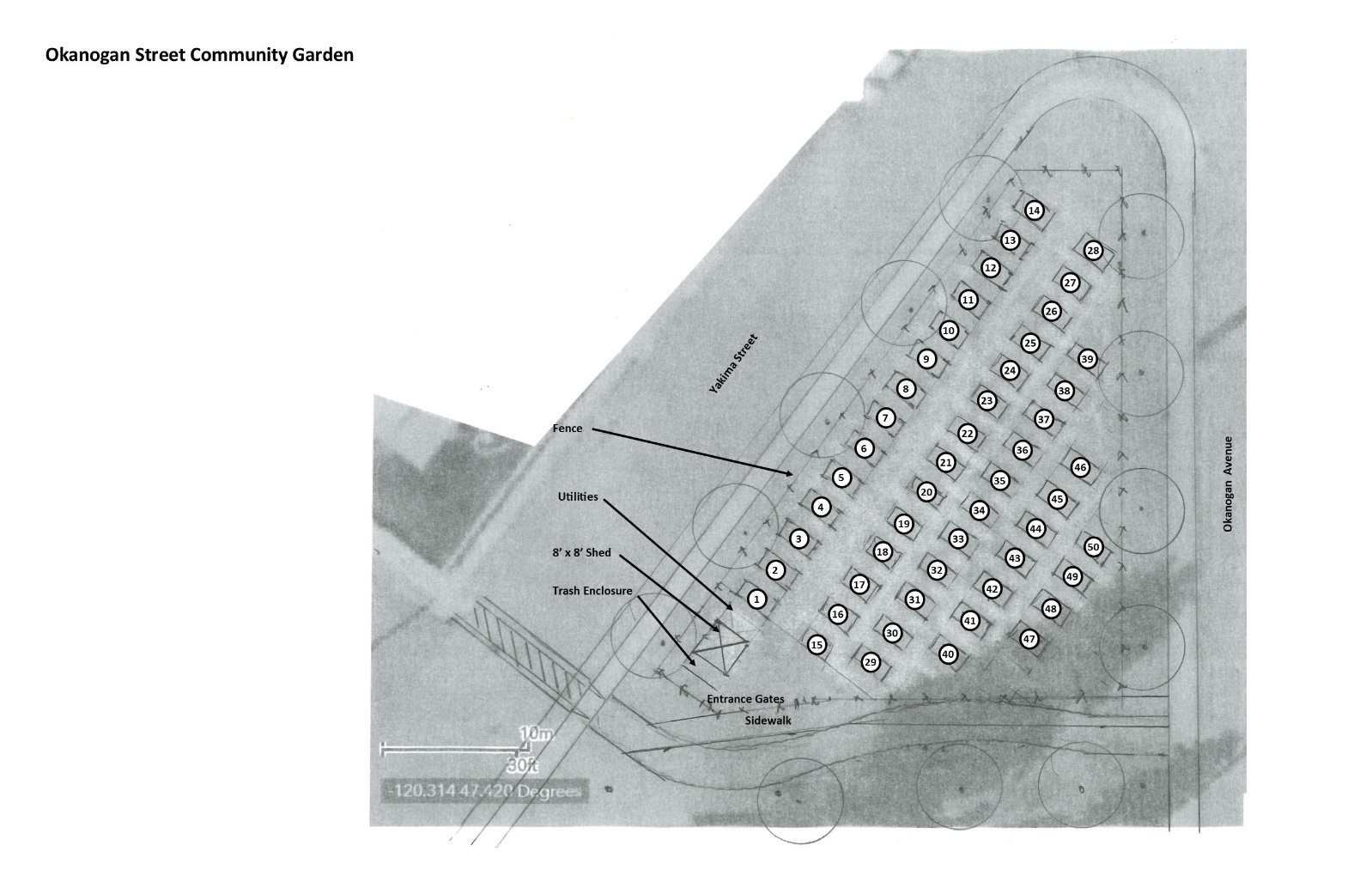 